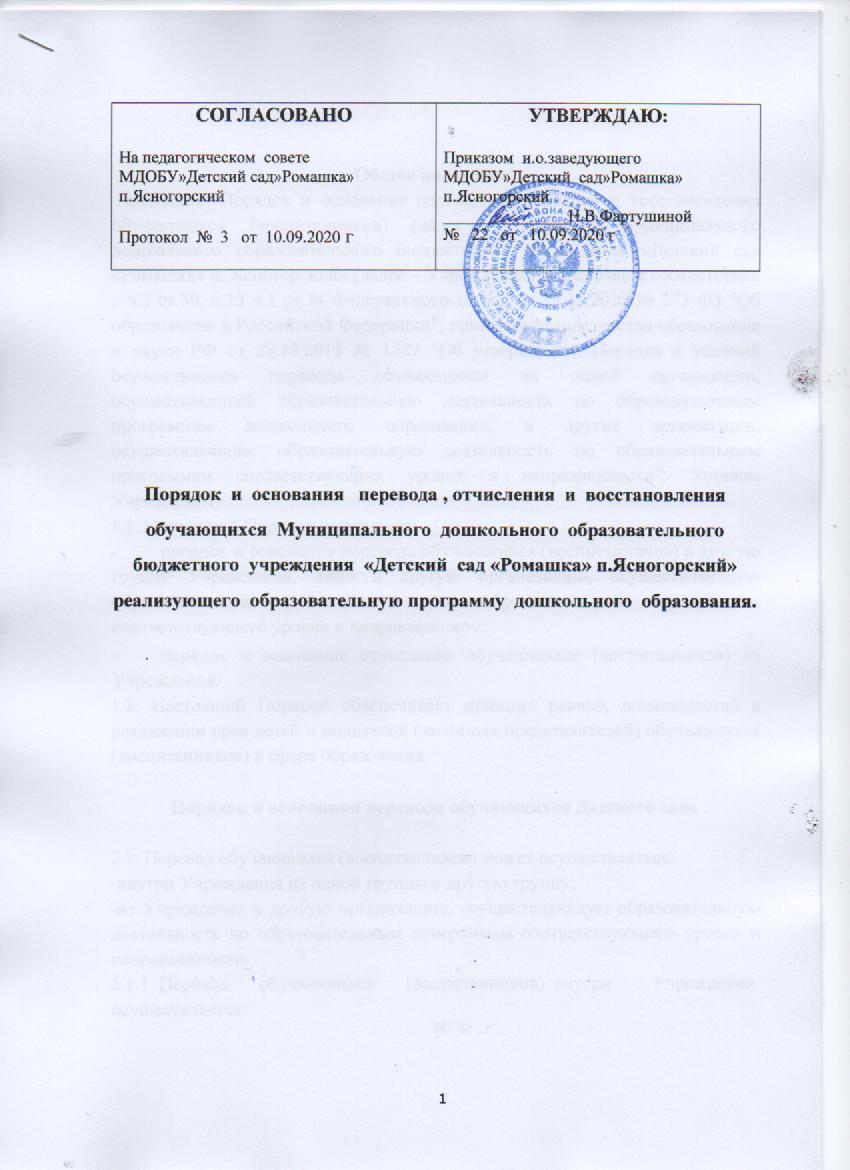 Общие положения Настоящий Порядок и основания перевода, отчисления и восстановления обучающихся (воспитанников) (далее – Порядок) муниципального дошкольного образовательного бюджетного  учреждения «Детский сад «Ромашка» п. Ясногорский» (далее – Учреждение) разработан в соответствии с ч.2 ст.30, п.15 ч.1 ст.34 Федерального закона от 29.12.2012 № 273-ФЗ "Об образовании в Российской Федерации"; приказом Министерства образования и науки РФ от 28.12.2015 № 1527 "Об утверждении Порядка и условий осуществления перевода обучающихся из одной организации, осуществляющей образовательную деятельность по образовательным программам дошкольного образования, в другие организации, осуществляющие образовательную деятельность по образовательным программам соответствующих уровня и направленности"; Уставом Учреждения.  1.1. Настоящий Порядок регулирует:  порядок и основания перевода обучающихся (воспитанников) в другую группу Учреждения, либо в другую организацию, осуществляющую образовательную деятельность по образовательным программам соответствующего уровня и направленности;  порядок и основания отчисления обучающихся (воспитанников) из Учреждения.  1.2. Настоящий Порядок обеспечивает принцип равных возможностей в реализации прав детей и родителей (законных представителей) обучающихся (воспитанников) в сфере образования.  Порядок и основания перевода обучающихся Детского сада 2.1. Перевод обучающихся (воспитанников) может осуществляться:  -внутри Учреждения из одной группы в другую группу;  -из Учреждения в другую организацию, осуществляющую образовательную деятельность по образовательным программам соответствующего уровня и направленности.  2.1.1. Перевод 	обучающихся 	(воспитанников) 	внутри 	Учреждения осуществляется:  при переводе в следующую возрастную группу в связи с возрастными особенностями обучающихся (воспитанников) (достижение обучающимися следующего возрастного периода) ежегодно не позднее 1 сентября;  временно в другую группу Учреждения при необходимости возникновения карантина, и по другим уважительным причинам.  2.1.2. Перевод обучающихся (воспитанников) из Учреждения в другую организацию, осуществляющую образовательную деятельность по образовательным программам дошкольного образования осуществляется:  - по инициативе родителей (законных представителей) обучающихся (воспитанников);  в случае прекращения деятельности исходной организации, аннулирования лицензии на осуществление образовательной деятельности (далее - лицензия);  -в случае приостановления действия лицензии.  2.2. Перевод обучающегося (воспитанника) по инициативе его родителей (законных представителей) из Учреждения в другую организацию, осуществляющую образовательную деятельность.  2.2.1. В случае перевода обучающегося (воспитанника) по инициативе его родителей (законных представителей) родители (законные представители) обучающегося (воспитанника)  осуществляют выбор принимающей организации;  -обращаются в выбранную организацию с запросом о наличии свободных мест соответствующей возрастной категории обучающегося (воспитанника) и необходимой направленности группы, в том числе с использованием информационно-телекоммуникационной сети "Интернет" (далее - сеть Интернет);  -при отсутствии свободных мест в выбранной организации обращаются в приемную граждан управления образования администрации Новосергиевского района по вопросам дошкольного образования для определения принимающей организации из числа муниципальных образовательных организаций;  -обращаются в Учреждение с заявлением об отчислении обучающегося (воспитанника) из Учреждения в связи с переводом в принимающую организацию (Приложение №1) к настоящему Порядку.  Заявление о переводе может быть направлено в форме электронного документа с использованием сети Интернет.  2.2.2. В заявлении родителей (законных представителей) обучающегося (воспитанника) об отчислении в порядке перевода в принимающую организацию указываются:  а) фамилия, имя, отчество (при наличии) обучающегося (воспитанника); б) дата рождения;  в) направленность группы;  г) наименование принимающей организации. В случае переезда в другую местность родителей (законных представителей) обучающегося (воспитанника) указывается в том числе населенный пункт, муниципальное образование, субъект Российской Федерации, в который осуществляется переезд.  2.2.3. На основании заявления родителей (законных представителей) обучающегося (воспитанника) об отчислении в порядке перевода Учреждение в трехдневный срок издает распорядительный акт об отчислении обучающегося (воспитанника) из Учреждения в порядке перевода с указанием принимающей организации.  2.2.4. Учреждение выдает родителям (законным представителям) личное дело обучающегося (воспитанника) (далее - личное дело). 2.2.5. Требование предоставления других документов в качестве основания для зачисления обучающегося (воспитанника) в принимающую организацию в связи с переводом не допускается.  2.2.6. Личное дело представляется родителями (законными представителями) обучающегося (воспитанника) в принимающую организацию вместе с заявлением о зачислении обучающегося (воспитанника) в указанную организацию в порядке перевода из Учреждения (Приложение №2) и предъявлением оригинала документа, удостоверяющего личность родителя (законного представителя) обучающегося (воспитанника).  2.2.7. После приема заявления и личного дела принимающая организация заключает договор об образовании по образовательным программам дошкольного образования (далее-Договор) с родителями (законными представителями) обучающегося (воспитанника) и в течение трех рабочих дней после заключения Договора издает распорядительный акт о зачислении обучающегося (воспитанника) в порядке перевода (Приложение №3).  2.2.8. 	Принимающая 	организация 	при 	зачислении 	обучающегося (воспитанника), отчисленного из Учреждения, в течение двух рабочих дней с даты издания распорядительного акта о зачислении обучающегося (воспитанника) в порядке перевода письменно уведомляет Учреждение о номере и дате распорядительного акта о зачислении обучающегося (воспитанника) в принимающую организацию.  2.3. Перевод обучающегося (воспитанника) в случае прекращения деятельности Учреждения, аннулирования лицензии, в случае приостановления действия лицензии относится к компетенции учредителя Учреждения.   Порядок и основания отчисления обучающихся (воспитанников) 3.1. Отчисление обучающегося (воспитанника) из Учреждения осуществляется при расторжении Договора в следующих случаях:  - в связи с получением образования (завершением обучения);   - досрочно. 3.2. Образовательные отношения могут быть прекращены досрочно в следующих случаях:  по инициативе родителей (законных представителей) обучающихся (воспитанников), выраженной в письменной форме заявления, в том числе в случае перевода обучающегося (воспитанника) для продолжения освоения программы в другую организацию, осуществляющую образовательную деятельность по образовательным программам соответствующего уровня и направленности;  -по инициативе организации, в случае установления нарушения порядка приема в образовательную организацию; по обстоятельствам, не зависящим от воли родителей (законных представителей) обучающегося (воспитанника) и Учреждения, в том числе в случаях ликвидации Учреждения, аннулирования лицензии Учреждения на осуществление образовательной деятельности.  3.3. Основанием для отчисления обучающегося (воспитанника) является распорядительный акт об отчислении обучающегося (воспитанника) из Учреждения изданный в трехдневный срок.  3.4. Права и обязанности участников образовательных отношений, предусмотренные законодательством об образовании и локальными нормативными актами Учреждения, прекращаются с даты отчисления обучающегося (воспитанника).                Порядок основания для восстановления обучающихся (воспитанников).  4.1. Восстановление обучающихся (воспитанников) в Учреждение не предусмотрено действующим законодательством. Срок действия Порядка не ограничен.Приложение №1 И.о.заведующему муниципальным дошкольным образовательным бюджетным учреждением «Детский сад «Ромашка» п. Ясногорский» Фартушиной Надежде ВикторовнеФ.И.О. родителя (законного представителя) Документ, удостоверяющий личность: Заявление Прошу в порядке перевода отчислить моего ребенка  	 	 	 (Ф.И.О. полностью) Наименование населенного пункта, муниципального образования, субъекта РФ, в который осуществляется переезд         (подпись)                                                         (расшифровка подписи)                           Дата « 	»  	 	201 	г. Приложение №2 И.о.заведующему муниципальным дошкольным образовательным бюджетным учреждением «Детский сад «Ромашка» п. Ясногорский» Фартушиной Надежде Викторовне(Ф.И.О) Ф.И.О. одного из родителя (законного представителя)  заявление. Прошу принять моего ребенка   	 	 	 	 	 	 (Ф.И.О. ребенка полностью) в порядке перевода из 	 	 	 	 	 	 	 	 	                                         (наименование образовательной организации)  	 	 	 	 	 	 	 	 	 	 	 	 в МБДОУ «Ромашка» Дата рождения: «____» ___________ 20____ г. Место рождения:  	 	 	 	 	 	 	 	 	 Фамилия, имя отчество родителей (законных представителей) ребенка:  Адрес места жительства ребенка, его родителей (законных представителей): (направленность группы) Контактные телефоны родителей (законных представителей):  Мать:   Отец: 	 	 	 	 	 С уставом, лицензией на осуществление образовательной деятельности, образовательной программой дошкольного образования МДОБУ «Ромашка» и другими документами, регламентирующими организацию и осуществление образовательной деятельности, права и обязанности воспитанников ДОУ, размещенными на информационном стенде и официальном сайте МДОБУ «Ромашка» -   ознакомлен(а). ________________                  ____________________________        (подпись родителя                                                              (Ф.И.О.) (законного представителя)                                                                   Согласен на обработку моих персональных данных и персональных данных ребенка в порядке, установленном законодательством Российской Федерации. ______________________                                _________________________________       (подпись матери)                                                                   (Ф.И.О.) ______________________                                _________________________________         (подпись отца)                                                                     (Ф.И.О.) 	«_____»___________20___г.      Подпись 	 	 	 	 Регистрационный №   	Муниципальное дошкольное образовательное бюджетное учреждение «Детский сад «Ромашка» п. Ясногорский» Ул. Никоненко д 42, п. Ясногорский, Новосергиевского района, Оренбургской обл., 461241 телефон 89871928325 e-mail  n.fartushina@bk.ru, ОГРН 10256026694321, ИНН/КПП 5636007402/563601001, БИК 04535001, р.с 40701810900001000059 ________________________________________________________________________________________________________Приказ № От 00.00.0000 г.                     О зачислении                в порядке перевода В соответствии  п.9 приказа Министерства образования и науки РФ от 28.12.2015 № 1527 «Об утверждении Порядка и условий осуществления перевода обучающихся из одной организации, осуществляющей образовательную деятельность по образовательным программам дошкольного образования, в другие организации, осуществляющие образовательную деятельность по образовательным программам соответствующих уровня и направленности», », руководствуясь п.5.29.4 Устава МБДОУ «Детский сад «Ромашка» п. Ясногорский», утвержденным приказом МКУ «Отдел образования муниципального образования Новосергиевский район Оренбургской области» от 23.12.2016г. №348 , на основании заявления родителя (законного представителя) обучающегося, договора об образовании, в целях осуществления планомерного и дифференцированного подхода к приему детей в образовательное учреждение п р и к а з ы в а ю: Зачислить в МДОБУ «Детский сад «Ромашка» п. Ясногорский» Иванову Марию Петровну 00.00.0000 г.р. в группу общеразвивающей направленности для детей 3-5 лет в порядке перевода из муниципального бюджетного дошкольного образовательного учреждения «Детский сад №00» из группы общеразвивающей направленности для детей.  Контроль за исполнением приказа оставляю за собой.  и.о. заведующий МДОБУ                              Н.В.Фартушина 